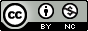 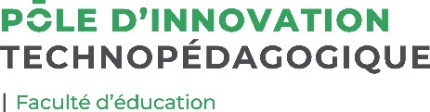 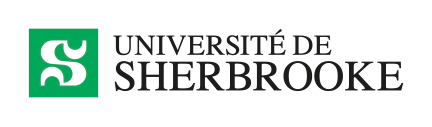 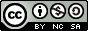 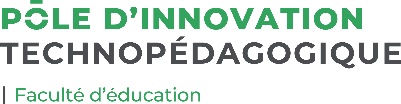 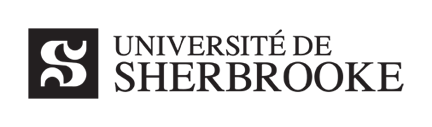 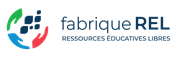 Une activité de type “mains sur les touches” ou “appareil en main” est une activité que l’on peut faire vivre à des personnes apprenantes dans le but de faire découvrir un outil numérique incluant une étape de création et d’utilisation concrète de l’outil. Voici les étapes proposées pour planifier une telle activité (avant), la vivre (pendant) et réinvestir l’outil exploré (après).AVANTAVANTIdentifier l’outil TIC à faire explorer S’assurer d’avoir testé, exploré, manipulé, maitriser et évalué l’outil en question Pour évaluer l’outil, se donner des critères (ex: disponible, accessible, gratuit, utile, convivial, besoin d’un compte ou non, production téléchargeable ou non, etc.)Trouver des comparables au besoinPrévoir les tâches préalables à faire pour les apprenantsOuverture d’un compteTéléchargement d’un logiciel ou applicationIdentifier une situation à traiter pendant la séance au besoinEtc.Préparer l’étape « procédurier » ou « comment utiliser l’outil » Présentation en direct des étapes (démonstration)Procédurier écrit ou vidéoCréer les documents ou exemples qui serviront lors de l’activitéTrouver des exemples déjà faitsPlanifier la séance synchronePlan de la séance incluant le temps pour chaque étapePENDANTPENDANTDéroulement en séance synchrone en ligne ou en présentiel enrichiDéroulement en séance synchrone en ligne ou en présentiel enrichiAccueilObjectifs de la rencontreCourte discussion d’introduction Questionner sur les connaissances antérieuresÉchanges sur ce qu’ils connaissentDémonstrationPartage/projection d’écran ou vidéo de démonstrationMontrer des exemples ou des modèles pour inspirerExpliciter la démarche et les étapes à suivreDonner accès à un rappel de la procédure au besoin (ex: aide-mémoire)Pratique - créationTemps d’exploration de l’outilTemps de création individuelle assez long pour permettre de réellement créer Disponibilité pour accompagner pendant la période de pratique (ex: les apprenants se débranchent de la rencontre et peuvent revenir dans la rencontre pour poser des questions au besoin) Bien identifier le moment de retour en grand groupe (appel à tous, courriel, heure précise, etc.)Mise en commun - retourVivre un moment de partage des créations, explorations, découvertes, etc. Partager les créations dans un espace partagé (ex: google drive, Padlet)Faire un tour de table des apprenants pour connaitre leur appréciation, les défis qu’ils ont rencontrés, etc.Déroulement de l'activité asynchroneDéroulement de l'activité asynchroneAccueilPrésenter par un texte ou une vidéo, les objectifs de cette activitéDémonstrationVidéo de démonstration ou tutoriel écritDocument ou vidéo présentant des exemples ou des modèles pour inspirerS'assurer que la démarche et les étapes à suivre sont bien explicitées dans la vidéo ou le tutoriel Prévoir, si nécessaire, un document aide-mémoire de la procédure Pratique - créationProposer aux apprenants d’explorer l’outilDonner une tâche de création concrète à réaliser Prévoir, au besoin, une espace pour poser des questions (ex: forum, chat, courriel)Établir le moment de remise ou de partage de l’expérience de créationMise en commun - retourPrévoir un lieu pour déposer sa création (ex: Padlet, google Drive, Équipe Teams, etc.)Prévoir un lieu pour échanger sur l’expérience (ex: forum)APRÈS APRÈS RéinvestissementPartager au groupe l’espace contenant les créationsEnvoyer un courriel ou message sur un forum contenant d’autres ressources pour aller plus loinExiger ou proposer l’utilisation de cet outil dans le cadre d’une production pour le cours (ex: travail de session)